読書週間中はレコード鑑賞会、バックナンバー・ふろくプレゼントで図書館もにぎやかになりました。しかし、今はもう元通り冬休みに向けて、また企画を考えております！そろそろ期末テストの準備を始めている方へ。図書館は学習利用も可能です！ただし、遅くまで残れる学習室とは違い16時50分で閉館になります。テスト期間中も利用できます。（入口掲示、classroomで詳細をお知らせします）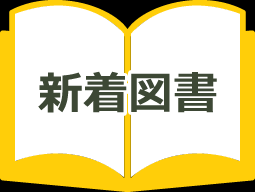 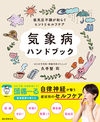 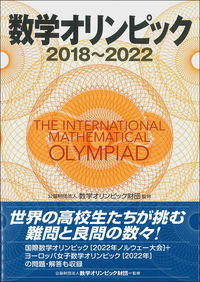 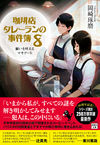 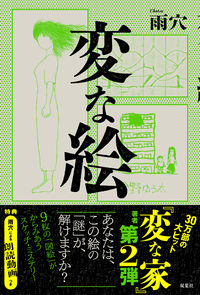 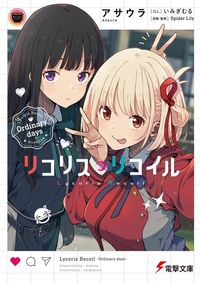 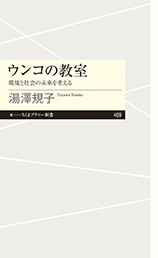 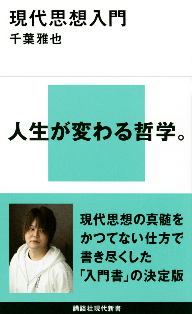 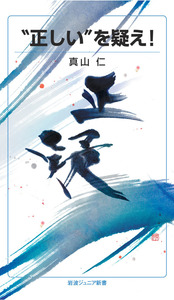 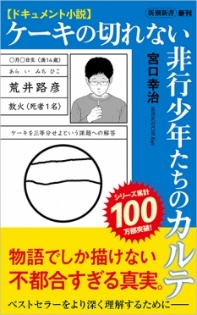 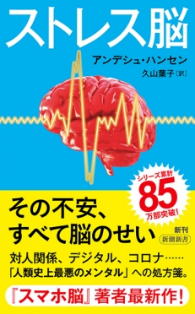 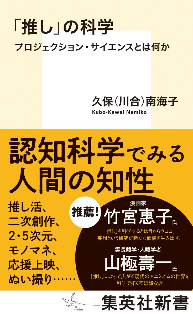 